APPLICATION FOR PARTICIPATION International Puppet Theatre Festival“Ryazanskie Smotriny”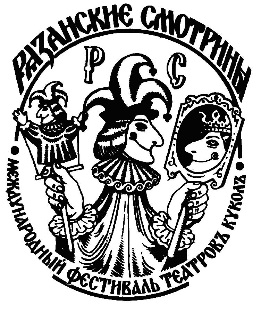 Ryazan State Puppet Theatre390023, Ryazan, Esenina str., 27 Russia  Tel/fax  +7 (4912) 28 23 26E-mail:  smotrinyrzn@mail.ruwww.rznpuppet.ruThank you in advance for your information. We also want you to send us short information about your theatre; an annotation, a theatre program, a playbill, and ten photos of the performance in a good quality. Irene Chibizova: smotrinyrzn@mail.ru+7 (910) 910-567-35-25If you have any questions, you can turn to:Production managerEvgeniy Bazarov jaret_91@mail.ru;+7 (910) 631-44-70Contact person for accommodation arrangements Ekaterina Shuranova215753@mail.ru+7 (910) 905-55-56Svetlana Kharko996655@mail.ruContact person for logisticsArtem Pravkinpravkin.artem@mail.ru+7 (910) 612-45-56Contact person for providing media-files and text information about theperformance Irene Chibizovasmotrinyrzn@mail.ru+7 (910) 910-567-35-25Name of the theatreAddress of the theatreWebsiteTitle of the performanceYear of the premiereAwards (if it have them)LanguageAnnotationDirectorDesignerComposerSongwriter (texts of the songs)Duration of the performanceNumber of intervalsDuration of each actTime for setting a stageTime for a light settingTime for disassemblingAmount of audience (max.)Age of audienceSpecificity of AuditoriumTechnical requirements of the stage:   depth; high; width; stage portalLight and sound equipment: riderTransportation of the scenery (freight traffic)Amount of- Actors: men - women- Administrators- Light managers- Sound managers - Stage engineersAt all:menwomenContacts:Production manager (Name, E-mail, phone-number)Sound-manager (Name, E-mail, phone-number)Light-manager (Name, E-mail, phone-number)Contact person for accommodation arrangements (Name, E-mail, phone-number)Contact person for logistics (Name, E-mail, phone-number)Contact person for providing media-files and text information about theperformance (Name, E-mail, phone-number)Producer (director)  - Name, E-mail, phone-numberArt director - Name, E-mail, phone-numberLink to a video of the performance (Pay attention to the fact that a file format must be mp4; max. size – 4 Gb)Amount of single and double roomsAuxiliary conditions